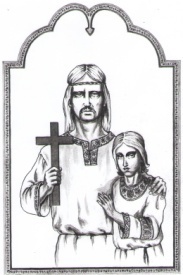 Частное общеобразовательное учреждение начальная общеобразовательная школа «Православная школа имени первомучеников российских Феодора и Иоанна г. Сорочинска Оренбургской области»ИНН 5617006308ОГРН 1115600000350						            	461900; Оренбургская обл.				          				             г. Сорочинск, ул. Ленина, 27				 				             Тел.: (35346) 4-22-61									E-mail: pravskola@yandex.ru									www.pravskola.ruМинистру образованияОренбургской областиЛабузову В. А.ОТЧЕТ о результатах исполнения предписания № 01-21/379/пр от 20.03.2018по итогам проверкиЧастного общеобразовательного учреждения начальная общеобразовательная школа «Православная школа имени первомучеников российских Феодора и Иоанна г. Сорочинска Оренбургской области»Срок исполнения предписания: 20 сентября 2018 г.Директор школы							И. А. ХижнякМ.П.Перечень выявленных нарушенийПункт (абзац) нормативного правового акта и нормативный правовой акт, требования которого нарушеноПринятые мерыКопии документов и иных источников, подтверждающих устранение нарушения1.1.ст. 1.7, ст. 3.11, ст. 3.12 Устава образовательной организации не соответствует действующему законодательствуст. 28 Федерального закона от 29.12.2012  № 273-ФЗ «Об образовании в Российской Федерации»В статьи 1.7; 3.11; 3.12 Устава образовательной организации внесены изменения.Устав образовательной организации на электронном носителе1.2. не разработана программа развития образовательной организациип. 7 ч. 3 ст. 28 Федерального закона от 29.12.2012  № 273-ФЗ «Об образовании в Российской Федерации»Разработана программа развития образовательной организации.Программа развития образовательной организации на электронном носителе1.3. на разработан локальный нормативный акт, регламентирующий режим занятий обучающихсяч. 2 ст. 30 Федерального закона от 29.12.2012  № 273-ФЗ «Об образовании в Российской Федерации»Разработано Положение о режиме занятий обучающихся ЧОУ НОШ «Православная школа г.Сорочинска».Копия локального нормативного акта «Положения о режиме занятий обучающихся ЧОУ НОШ «Православная школа г.Сорочинска» на 3 листах1.4. не учитываются мнения  совета обучающихся, совета родителей (законных представителей) несовершеннолетних, при принятии отдельных локальных нормативных актов, затрагивающих их правач. 3 ст. 30 Федерального закона от 29.12.2012  № 273-ФЗ «Об образовании в Российской Федерации»Разработан Порядок учёта мнения Совета родителей учащихся при принятии локальных нормативных актов, затрагивающих их права и законные интересы учащихся ЧОУ НОШ «Православная школа г.Сорочинска».Проведены выборы Совета родителей школы, проведено заседание Совета родителей школы.Копия локального нормативного акта «Порядок учёта мнения Совета родителей учащихся при принятии локальных нормативных актов, затрагивающих их права и законные интересы учащихся ЧОУ НОШ «Православная школа г.Сорочинска» на 2 листах.Протоколы родительского собрания – 4 экз. Протокол заседания Совета родителей – 1 экз.1.5. не разработан локальный нормативный акт, регламентирующий обучение по индивидуальному учебному плануп. 3 ч.1 ст. 34 Федерального закона от 29.12.2012  № 273-ФЗ «Об образовании в Российской Федерации»Разработан «Порядок обучения по индивидуальному учебному плану в ЧОУ НОШ «Православная школа г.Сорочинска»Копия локального нормативного акта «Порядок обучения по индивидуальному учебному плану в ЧОУ НОШ «Православная школа г.Сорочинска» на 4 листах1.6. не проведено обучение педагогических работников навыкам оказания первой помощип. 11 ч. 1 ст. 41 Федерального закона от 29.12.2012  № 273-ФЗ «Об образовании в Российской Федерации»Проведено обучение классных руководителей навыкам оказания первой медицинской помощи. Проведён инструктаж педагогических работников по навыкам оказания первой медицинской помощи.Копии Удостоверений о краткосрочном повышении квалификации:1.Алкеева Л. А. Рег. № 990, 06.03.20182.Енгелько Н. В. Рег. № 1035 21.03.20183.Котровская Н. Г. Рег. № 1036 21.03.20184.Урюпина О. В. Рег. № 1037 21.03.20185. Куцева Е. В. Рег. № 1038 21.03.2018Копия Приказа № 64 от 11.09.2018.Копия Протокола о прохождении инструктажа от 14.09.2018 1.7. не разработан локальный нормативный акт, регламентирующий порядок создания, организации работы, принятия решений комиссией по урегулированию споров между участниками образовательных отношений и их исполненияч. 6 ст. 45 Федерального закона от 29.12.2012  № 273-ФЗ «Об образовании в Российской Федерации»Разработано «Положение о комиссии по урегулированию споров между участниками образовательных отношений»Копия локального нормативного акта  «Положение о комиссии по урегулированию споров между участниками образовательных отношений» на 3 листах1.8. не организовано систематическое повышение профессионального уровня педагогических работников Котровской Н. Г., Лазаревой Т. И., Чемоданова В. П., Куцевой Е. В., Хижняк Т. М., Енгелько Н. В., Наумовой Т. В.п. 7 ч. 1 ст. 48 Федерального закона от 29.12.2012  № 273-ФЗ «Об образовании в Российской Федерации»Педагогические работники Котровская Н.Г.; Лазарева Т.И.; Чемоданов В.П; Куцева Е.В; Хижняк Т.М; Енгелько Н.В; Наумова Т.В окончили курсы повышения квалификацииКопии Удостоверений о повышении квалификации: 1.Енгелько Н. В. рег. № 9525 ПК № 0009554, 16.05.182.Котровская Н. Г. рег. № 17467 ПК 00017599 23.05.183.Куцева Е. В. рег. № 15696 ПК 00015828 02.05.184.Лазарева Т.И. рег. № 17469 ПК 00017560 18.06.185.Наумова Т. В. рег. № 10958 ПК 00011092 04.04.186.Хижняк Т. М. рег. № 12837 ПК № 0012872 20.06.187.Чемоданов В. П.Рег. № О-04061708 26.04.181.9. учебным планом не определены формы промежуточной аттестации учащихся по учебным предметам, курсам, дисциплинам.ч. 1 ст. 58 Федерального закона от 29.12.2012  № 273-ФЗ «Об образовании в Российской Федерации»В пояснительную записку к учебному плану внесены сведения о формах промежуточной аттестации по учебным предметам, курсам, дисциплинамКопия учебного плана на 6 листах2.1. программа формирования универсальных учебных действий у обучающихся не содержит типовые задачи формирования личностных, регулятивных, познавательных, коммуникативных универсальных учебных действий (п. 19.4)Приказ Министерства образования и науки Российской Федерации от 06.10.2009 № 373 «Об утверждении и введении в действие Федерального государственного образовательного стандарта начального общего образования»          (п. 19.4)В программу формирования универсальных учебных действий внесены типовые задачи формирования личностных, регулятивных, познавательных, коммуникативных универсальных учебных действийОсновной образовательная программа на электронном носителе, страницы 79-842.2. программа коррекционной работы не содержит:- описание специальных условий обучения и воспитания детей с ограниченными возможностями здоровья, в том числе безбарьерной среды их жизнедеятельности;- механизм взаимодействия в разработке коррекционных мероприятий учителей, специалистов в области коррекционной педагогики, медицинских работников организации, осуществляющей образовательную деятельность и других организаций, специализирующихся в области семьи и других институтов общества;    - планируемые результаты коррекционной работы (п. 19.8)Приказ Министерства образования и науки Российской Федерации от 06.10.2009 № 373 «Об утверждении и введении в действие Федерального государственного образовательного стандарта начального общего образования»          (п. 19.8)Программа коррекционной работы дополнена: -описанием специальных условий обучения и воспитания детей с ограниченными возможностями здоровья, в том числе безбарьерной среды их жизнедеятельности; -описанием механизмов взаимодействия в разработке коррекционных мероприятий учителей, специалистов в области коррекционной педагогики, медицинских работников организации, осуществляющей образовательную деятельность и других организаций, специализирующихся в области семьи и других институтов общества; планируемыми результаты коррекционной работыОсновная образовательная программа на электронном носителе, страницы: 226-227;221-227;230.2.3. в календарном учебном графике не указаны сроки проведения промежуточной аттестации (п. 19.10.1)Приказ Министерства образования и науки Российской Федерации от 06.10.2009 № 373 «Об утверждении и введении в действие Федерального государственного образовательного стандарта начального общего образования»          (п. 19.10.1)В календарный учебный график внесены сведения о сроках промежуточной аттестации по учебным предметам, курсам, дисциплинамКопия Календарного учебного графика на 1 стр. 2.4. в системе условий реализации основной образовательной программы начального общего образования отсутствуют:- обоснование необходимых изменений в имеющихся условиях в соответствии с приоритетами основной образовательной программы начального общего образования организации, осуществляющей образовательную деятельность;                  - механизмы достижения целевых ориентиров в системе условий;                          - сетевой график (дорожная карта) по формированию необходимой системы условий;- контроль за состоянием системы условий (п. 19.11)Приказ Министерства образования и науки Российской Федерации от 06.10.2009 № 373 «Об утверждении и введении в действие Федерального государственного образовательного стандарта начального общего образования»          (п. 19.11)В систему условий реализации основной образовательной программы начального общего образования внесены:- обоснование необходимых изменений в имеющихся условиях в соответствии с приоритетами основной образовательной программы начального общего образования организации, осуществляющей образовательную деятельность;- механизмы достижения целевых ориентиров в системе условий;- сетевой график (дорожная карта) по формированию необходимой системы условий;- контроль за состоянием системы условийОсновная образовательная программа на электронном носителе, страницы:249;250-252;252-254;254-257.3. не проводится оценка системы управления организации, учебно-методического, библиотечно-информационного обеспечения, анализ показателей деятельности организации, подлежащей самообследованиюПриказ Министерства образования и науки Российской Федерации от 14.06.2013 № 462 «Об утверждении порядка проведения самообследования образовательной организацией»Проведена оценка системы управления организации, учебно-методического, библиотечно-информационного обеспечения, анализ показателей деятельности организации, подлежащей самообследованиюОтчёт о самообследовании на электронном носителе4. не имеют дополнительного профессионального образования в области государственного и муниципального управления, менеджмента и экономики руководитель образовательной организации Хижняк И. А. и заместитель руководителя Котровская Н. Г.Приказ «Министерства здравоохранения и социального развития Российской Федерации от 26.08.2010 № 761н «Об утверждении Единого квалификационного справочника должностей руководителей, специалистов и служащих, раздел «Квалификационные характеристики должностей работников образования»Руководитель организации Хижняк И.А. и заместитель руководителя Котровская Н.Г прошли профессиональную переподготовку по квалификации «Руководитель образовательного учреждения» в сфере «Менеджмента и экономики»Копии дипломов о профессиональной переподготовке:1. Хижняк И. А. рег. № О-04071462 28.05.182.Котровская Н. Г. рег. № О-04071468 09.06.185. на официальном сайте образовательной организации отсутствует обязательная информация:                   - в подразделе «Структура и органы управления образовательной организацией»: сведения о наличии положений об органах управления с приложением копий указанных положений;    - в подразделе «Документы»: локальный нормативный акт о режиме занятий обучающихся;                - в подразделе «Образование»: об описании образовательной программы начального общего образования, реализуемой организацией, об аннотации к рабочим программам дисциплин;- в подразделе «Руководство. Педагогический (научно-педагогический) состав»: данные о повышении квалификации и (или) профессиональной переподготовке педагогических работников, стаж работы по специальности;                - в подразделе «Материально-техническое обеспечение и оснащённость образовательного процесса»: об условиях питания, о доступе к информационным системам и информационно-телекоммуникационным сетям, об электронных образовательных ресурсах, к которым обеспечивается доступ обучающихсяПриказ Министерства образования и науки Российской Федерации от 29.05.2014 № 785 «Об утверждении требований к структуре официального сайта образовательной организации и информационно-телекоммуникационной сети «Интернет» и формату представления на нём информации»В информацию, размещённую на официальном сайте образовательной организации, внесена следующая информация: - в подразделе «Структура и органы управления образовательной организацией»: сведения о наличии положений об органах управления с приложением копий указанных положений;- в подразделе «Документы»: локальный нормативный акт о режиме занятий обучающихся;- в подразделе «Образование»: об описании образовательной программы начального общего образования, реализуемой организацией, об аннотации к рабочим программам дисциплин;- в подразделе «Руководство. Педагогический (научно-педагогический) состав»: данные о повышении квалификации и (или) профессиональной переподготовке педагогических работников, стаж работы по специальности;- в подразделе «Материально-техническое обеспечение и оснащённость образовательного процесса»: об условиях питания, о доступе к информационным системам и информационно-телекоммуникационным сетям, об электронных образовательных ресурсах, к которым обеспечивается доступ обучающихсяИнформация, постоянно размещённая на сайте образовательной организации.pravshkola-sor.ru6. в основную образовательную программу начального общего образования не включены в полном объёме оценочные и методические материалы по учебным дисциплинам «Физическая культура», «Изобразительное искусство», «Музыка»Приказ Министерства образования и науки Российской Федерации от 30.08.2013 № 1015 «Об утверждении Порядка организации и осуществления образовательной деятельности по основным общеобразовательным программам – образовательный программам начального общего, основного общего и среднего общего образования»В основную образовательную программу начального общего образования включены в полном объёме оценочные и методические материалы по учебным дисциплинам «Физическая культура», «Изобразительное искусство», «МузыкаОценочные и методические материалы по предметам на электронном носителе